Taller experiencial y didáctico 25 y 26 de abril 2015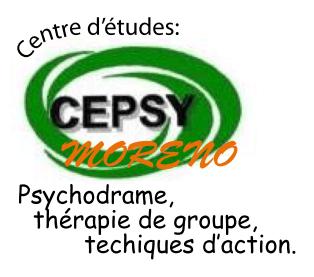  impartido en el DF por Carolina Becerril MaillefertPsicóloga, terapeuta psicoanalítica, director en psicodrama
Directora del CEPSY MORENO en París, Francia
"La fuerza y riqueza  de la escena; espejo de la vida y del conflicto".

Dirigido a 2 tipos de público con la finalidad de trabajar en conjunto.

Propuesta:
a) La modernidad nos solicita cada vez más y una necesidad imperiosa nos lleva, frecuentemente, a reaccionar con el sentido de inmediatez.
b) En el campo de la clínica, los pacientes vienen en ocasiones con la misma demanda; resolver los problemas de manera más rápida.
c) En  la consulta terapéutica ocurre a veces que el discurso del paciente sea repetitivo,  sin aportar nada nuevo. Ese discurso en consecuencia no promueve ningún cambio ni en el paciente ni en el trabajo del terapeuta en busca de nuevas pistas de intervención.
- Gracias a que el psicodrama posee un gran abanico de técnicas, este método de acción ayuda a desbloquear situaciones repetitivas,  promueve la aparición de las emociones que no han podido  manifestarse aún.
Los participantes que ejercen una profesión dentro de la salud mental podrán presentar ejemplos para ampliar su aprendizaje.
Aquellos participantes que no pertenecen a esta categoría podrán experimentar el psicodrama a partir de su propia vivencia trayendo las temáticas que deseen explorar.
Objetivos:
Con las técnicas de acción, principalmente con la puesta en escena, Jacob L. Moreno creador del psicodrama, encontró el espacio idóneo para que el paciente o cualquier individuo que desea comprender, no desde el pensamiento de una manera racional, sino de una manera holística, lo que ha vivido y sufrido dándole un nuevo significado del que el mismo es "el actor de su cambio".

En  su práctica el psicodrama parte del teatro y de la puesta en escena. La diferencia del psicodrama con el teatro como espectáculo, está en el hecho que el - protagonista - va a representar su propia vida, tratándose en esta ocasión de una actividad grupal, los otros participantes podrán agregarse a su escena.Dinámica de una dramatización:
El protagonista, persona que pone en escena su conflicto, en compañía del psicodramatista, llega a  la comprensión de una experiencia vivida y de vida empezando por: a) la narración del suceso “interview”,b)  el contacto emocional con la experiencia “catarsis”,c) su cuerpo que empieza a reconocer la experiencia vivida, “insight dramático”,d) un proceso de integración se inicia,  e) la comprensión por el intelecto, una comprensión más racional en compañía del director “catarsis de integración”.
Es entonces  que se van  a crear nuevas ligas  asociativas que a su vez van a modificar la representación mental que del suceso o evento tenía anterior al trabajo psicodramatico el sujeto, ampliando así  su inteligencia emocional.
Entendiendo por esta “Inteligencia emocional”, aquella inteligencia que promueve el cambio que la persona busca o requiere para funcionar en su vida cotidiana; familiar,  amorosa, laboral, profesional y social.

Estructura:
Propongo este taller con 2 horarios y para 2 tipos de público:
SÁBADO 25 de abril 2015- 8 horas- todo público, experiencial.
SÁBADO y DOMINGO 25, 26 de abril 2015 – 16 horas; experiencial y didáctico dirigido a: psicólogos, psicoanalistas, terapeutas de diversas corrientes, práctica educativa y teatral.
La riqueza de  esta combinación de participantes proporciona la posibilidad de ayudarse en la elaboración, representación y comprensión de las escenas que se trabajaran.Dos frases me vienen a la memoria:
A) para los participantes todo público:
" Si usted me dice, yo escucharé. Si usted me muestra, yo observaré. Si usted me deja vivir la experiencia, aprenderé" Lao Tzu.
B) para profesionales de la salud mental :" Es haciendo que aprendemos a hacer lo que tenemos que saber hacer" Aristóteles.

Inscripciones con la Dra: CAROLINA CAPILLA, carolinacapilla@aol.com  04455 54043836quien coordinara la organización del Taller que tendrá lugar en la Colonia Nápoles, DFCUPO LIMITADO - FECHA LIMITE DE INSCRIPCIONES: 18 de ABRIL 2015Para más amplia información pueden comunicarse directamente conmigo via email:
carobema@gmail.com
Para conocer más sobre mi trayectoria visite mi WEB (está en francés)
www.psychodramefrance.com
N° de Formador en Francia: 11754379675
Constancia de participación. Formación validada por el CEPSY MORENO, Paris, « Centre d'études en psychodrame, thérapie de groupe et techniques d'action ». No de Registro del INPI 134011339 (Instituto nacional de protección industrial, Francia).
Las horas formación son validadas también por la AEP (Asociación española de psicodrama).
El CEPSY MORENO es una organización miembro de la IAGP International association of group Psychotherapy, asociación fundada por Moreno en 1972.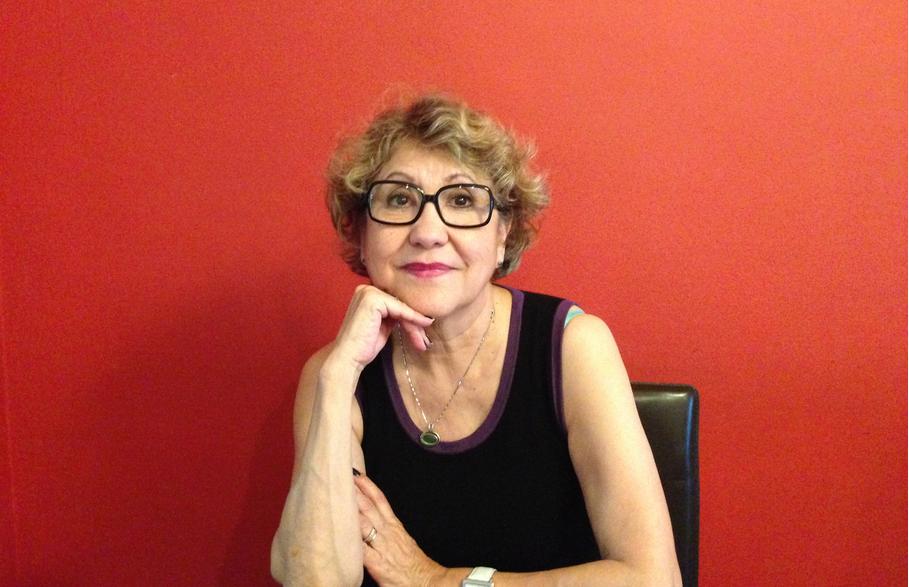 